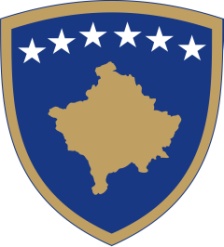 Republika e KosovësRepublika Kosova - Republic of KosovoQeveria - Vlada – GovernmentZyra e Kryeministrit - Ured Premijera - Office of the Prime MinisterU prilog članu 100 Zakona br. 04/L-042 o javnim nabavkama u Republici Kosovo, dopunjenog i izmenjenog Zakonom br. 04/L-237, dopunjenog i izmenjenog Zakonom br. 05/L-068 , dopunjenog i izmenjenog Zakonom br. 05/L-092, Kancelarija Premijera objavljuje:                                                          KONKURSZa izbor člana Tela za razmatranje javnih nabavki (TRN).Neophodne kvalifikacije za kandidata za člana TRN su sledeće:1. biti državljanin Kosova;2. da nije osuđivan za neko krivično delo ili da nije optužen ni za jedno krivično delo;3. da ima položen pravosudni ispit;4. da ima najmanje tri (3) godine radnog iskustva u jednoj od sledećih oblasti: pravo,javna uprava, javne finansije ili nabavke;5. da ima sposobnost da obavlja poslove nepristrasno, savesno, odlučno i odgovorno.OPŠTE INFORMACIJE ZA KANDIDATE U VEZI SA KONKURSNIM PROCEDURAMAKandidati za članove Tela za razmatranje javnih nabavki (TRN) moraju dostaviti sledeća dokumenta.CV koji daje primere postignuća na poslu;Motivaciono pismo;Dokumentaciju predviđenu u uslovima zaposlenja (Dokaz – Diploma o stručnoj spremi, dokaz o radnom iskustvu izdat od strane nadležne odgovorne institucije – kadrovske službe, kao i pregled doprinos u Penzionom fondu za najmanje tri (3) godine);Uverenje o krivičnim osudama iz Suda, kojim se dokazuje da niste osuđivani pravosnažnom presudom, ne starije od šest (6) meseci;Dokaz o državljanstvu Republike Kosovo (kopija pasoša ili lične karte).Dokumentacija mora biti u zatvorenoj koverti sa imenom i prezimenom kao i nazivom pozicije za koju kandidat konkuriše i dostaviti Koordinacionom sekretarijatu Vlade pri Kancelariji Premijera, zgrada Vlade, 1. sprat. , kancelarija br. 34.Dostavljena dokumentacija se ne vraća, originale može zatražiti selekciona komisija.Za dodatne informacije možete nazvati 038/200 14 400.Rok za konkursanje je otvoren od 20.02.2023 do 10.03.2023 .Ohrabruju se svi zainteresovani iz nevećinskih zajednica, žene i druge zainteresovane strane da se prijave na konkurs za člana Tela za razmatranje javnih nabavki (TRN).